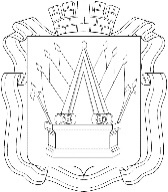                                                                                                                             ПРОЕКТАДМИНИСТРАЦИЯ ГОРОДА ТОБОЛЬСКАИсх. № __________                                                                        _____________2020 г.ПОСТАНОВЛЕНИЕ____________2020 г.                                                                            № ________Об утверждении Порядка предоставления субсидий в целях возмещения недополученных доходов, связанных с перевозкой пассажиров на автомобильном транспорте общего пользования по муниципальным маршрутам регулярных перевозок в пригородном сообщении Тобольск - СумкиноВ соответствии с Бюджетным кодексом Российской Федерации, Федеральным законом от 06.10.2003 №131-ФЗ "Об общих принципах организации местного самоуправления в Российской Федерации", Федеральным законом от 13.07.2015 №220-ФЗ "Об организации регулярных перевозок пассажиров и багажа автомобильным транспортом и городским наземным электрическим транспортом в Российской Федерации и о внесении изменений в отдельные законодательные акты Российской Федерации", руководствуясь статьями 40, 44 Устава города Тобольска:Утвердить Порядок предоставления субсидий в целях возмещения недополученных доходов, связанных с перевозкой пассажиров на автомобильном транспорте общего пользования по муниципальным маршрутам регулярных перевозок в пригородном сообщении Тобольск - Сумкино (прилагается).Управлению делами Администрации города опубликовать постановление в газете «Тобольская правда» и разместить на официальном сайте муниципального образования на портале органов государственной власти Тюменской области (www.tobolsk.admtyumen.ru) и Администрации города Тобольска (www.admtobolsk.ru).Глава города                                                                              М.В. Афанасьев
ЛИСТ СОГЛАСОВАНИЯк проекту постановления «Об утверждении Порядка предоставления субсидий в целях возмещения недополученных доходов, связанных с перевозкой пассажиров на автомобильном транспорте общего пользования по муниципальным маршрутам регулярных перевозок в пригородном сообщении Тобольск - Сумкино»Проект вносится Департаментом городской среды Администрации города Тобольска.СОГЛАСОВАНО:Духно Федор Евгеньевич8 (3456) 25-12-34ДГС - Об утверждении Порядка предоставления субсидий в целях возмещения недополученных доходов, связанных с перевозкой пассажиров на автомобильном транспорте общего пользования по муниципальным маршрутам регулярных перевозок в пригородном сообщении Тобольск - СумкиноЛИСТ РАССЫЛКИк проекту постановления «Об утверждении Порядка предоставления субсидий в целях возмещения недополученных доходов, связанных с перевозкой пассажиров на автомобильном транспорте общего пользования по муниципальным маршрутам регулярных перевозок в пригородном сообщении Тобольск - Сумкино»Департамент финансовДепартамент городской средыЗаместитель Главы города, директор Департамента городской среды                                         Ю.С. ВавакинПояснительная запискак проекту постановления «Об утверждении Порядка предоставления субсидий в целях возмещения недополученных доходов, связанных с перевозкой пассажиров на автомобильном транспорте общего пользования по муниципальным маршрутам регулярных перевозок в пригородном сообщении Тобольск - Сумкино»Проект постановления «Об утверждении Порядка предоставления субсидий в целях возмещения недополученных доходов, связанных с перевозкой пассажиров на автомобильном транспорте общего пользования по муниципальным маршрутам регулярных перевозок в пригородном сообщении Тобольск - Сумкино» подготовлен для определения порядка возмещения перевозчику недополученных доходов, связанных со снижением стоимости проезда на маршрутах пригородного сообщения Тобольск – Сумкино до допустимой доли расходов населения, установленной постановлением Администрации города Тобольска от 29.05.2018 №28 «Об установлении долгосрочных тарифов на перевозку пассажиров и багажа по маршрутам регулярных перевозок города Тобольска».Сфера отношений, затрагиваемых в Проекте постановления, регулируется пунктом 5 статьи 20 Федерального закона от 06.10.2003 № 131-ФЗ «Об общих принципах организации местного самоуправления в Российской Федерации». Реализация Проекта постановления не повлияет на формирование и исполнение бюджета города. Дополнительное финансирование сверх установленных лимитов не предполагается.Принятие Проекта постановления повлечет необходимость признания утратившими силу распоряжения Администрации города Тобольска от 14.02.2012 №330 «О порядке предоставления субсидий по возмещению расходов, связанных с удешевлением стоимости проезда по пригородному маршруту «Тобольск – Сумкино».Заместитель Главы города, директор Департамента городской среды                                         Ю.С. ВавакинУТВЕРЖДЕНОПостановлениемАдминистрации города Тобольскаот _____________ №_______
ПОРЯДКА ПРЕДОСТАВЛЕНИЯ СУБСИДИЙ В ЦЕЛЯХ ВОЗМЕЩЕНИЯ НЕДОПОЛУЧЕННЫХ ДОХОДОВ, СВЯЗАННЫХ С ПЕРЕВОЗКОЙ ПАССАЖИРОВ НА АВТОМОБИЛЬНОМ ТРАНСПОРТЕ ОБЩЕГО ПОЛЬЗОВАНИЯ ПО МУНИЦИПАЛЬНЫМ МАРШРУТАМ РЕГУЛЯРНЫХ ПЕРЕВОЗОК В ПРИГОРОДНОМ СООБЩЕНИИ ТОБОЛЬСК - СУМКИНО1. Общие положенияНастоящий Порядок разработан в соответствии с Бюджетным кодексом Российской Федерации, Федеральным законом от 06.10.2003 № 131-ФЗ "Об общих принципах организации местного самоуправления в Российской Федерации", Федеральным законом от 13.07.2015 № 220-ФЗ "Об организации регулярных перевозок пассажиров и багажа автомобильным транспортом и городским наземным электрическим транспортом в Российской Федерации и о внесении изменений в отдельные законодательные акты Российской Федерации", постановлением Правительства Российской Федерации от 06.09.2016 № 887 "Об общих требованиях к нормативным правовым актам, муниципальным правовым актам, регулирующим предоставление субсидий юридическим лицам (за исключением субсидий государственным (муниципальным) учреждениям), индивидуальным предпринимателям, а также физическим лицам - производителям товаров, работ, услуг" и регулирует порядок предоставления субсидии перевозчикам за счет средств бюджета города Тобольска на возмещение недополученных доходов, связанных с установлением муниципальным правовым актом Администрации города Тобольска максимально допустимой доли расходов населения на перевозку пассажиров и багажа автомобильным транспортом общего пользования по муниципальным маршрутам регулярных перевозок в пригородном сообщении Тобольск – Сумкино меньше тарифной стоимости проезда.Субсидия предоставляется в целях возмещения недополученных доходов, связанных с перевозкой пассажиров на автомобильном транспорте общего пользования по муниципальным маршрутам регулярных перевозок в пригородном сообщении Тобольск – Сумкино (далее – субсидия).Уполномоченным органом по реализации Порядка, главным распорядителем как получателем средств бюджета города Тобольска, предоставляющим субсидию, является Департамент городской среды Администрации города Тобольска (далее – Уполномоченный орган).Перевозчиком в соответствии с Порядком является юридическое лицо или индивидуальный предприниматель, осуществляющее перевозки пассажиров и багажа автомобильным транспортом общего пользования по муниципальным маршрутам регулярных перевозок в пригородном сообщении Тобольск – Сумкино на основании муниципального контракта, заключенного с Уполномоченным органом.Получателем субсидии в соответствии с Порядком является Перевозчик, заключивший с Уполномоченным органом договор о предоставлении субсидии (далее — Договор).Для целей настоящего Порядка Оператором АСОП является юридическое лицо, индивидуальный предприниматель, исполняющий функции оператора автоматизированной системы оплаты проезда в городе Тобольске в целях сопровождения электронных транспортных карт на основании муниципального контракта, заключенного с Уполномоченным органом.Иные понятия, используемые в настоящем Порядке, применяются в тех же значениях, что и в нормативных правовых актах Российской Федерации, Тюменской области, муниципальных правовых актах города Тобольска.1.5. Субсидия предоставляется на цель, указанную в пункте 1.2 Порядка, в пределах доведенных лимитов бюджетных обязательств в соответствии с решением Тобольской городской Думы о бюджете города Тобольска на соответствующий финансовый год и на плановый период.2. Условия и порядок предоставления субсидииПоложения настоящей главы применяются, если решением Тобольской городской Думы о бюджете города Тобольска на соответствующий финансовый год и плановый период предусмотрено расходное обязательство предоставления субсидий на цель, установленную настоящим Порядком.В случае невозможности предоставления субсидии в текущем финансовом году в связи с недостаточностью лимитов бюджетных обязательств, указанных в пункте 1.5 Порядка, субсидия предоставляется Уполномоченным органом в очередном финансовом году в порядке, предусмотренном пунктами 2.23 - 2.27 настоящего Порядка.2.2. Условием предоставления субсидии является соответствие Перевозчика следующим требованиям:2.2.1. На первое число месяца, предшествующего месяцу, в котором планируется заключение Договора:- Перевозчик - юридическое лицо не должен находиться в процессе реорганизации, ликвидации, в отношении него не введена процедура банкротства, деятельность Перевозчика не приостановлена в порядке, предусмотренном законодательством Российской Федерации, а Перевозчик - индивидуальный предприниматель не должен прекратить деятельность в качестве индивидуального предпринимателя;- у Перевозчика должна отсутствовать неисполненная обязанность по уплате налогов, сборов, страховых взносов, пеней, штрафов, процентов, подлежащих уплате в соответствии с законодательством Российской Федерации о налогах и сборах;- у Перевозчика должна отсутствовать просроченная задолженность по возврату в городской бюджет субсидий, бюджетных инвестиций, предоставленных в том числе в соответствии с иными нормативными правовыми актами, и иная просроченная задолженность перед бюджетом города Тобольска;- Перевозчик не должен являться иностранным юридическим лицом, а также российским юридическим лицом, в уставном (складочном) капитале которого доля участия иностранных юридических лиц, местом регистрации которых является государство или территория, включенные в утверждаемый Министерством финансов Российской Федерации перечень государств и территорий, предоставляющих льготный налоговый режим налогообложения и (или) не предусматривающих раскрытия и предоставления информации при проведении финансовых операций (офшорные зоны) в отношении таких юридических лиц, в совокупности превышает 50 процентов;- Перевозчик не должен получать средства из бюджета города Тобольска в соответствии с иными муниципальными правовыми актами на цель, указанную в пункте 1.2 Порядка;- наличие у Перевозчика действующего договора на организацию безналичной оплаты проезда с использованием электронных транспортных карт, заключенного Перевозчиком с Оператором АСОП на период заключения Договора.2.2.2. Согласие Перевозчика, включаемое в Договор, на осуществление Уполномоченным органом, органами муниципального финансового контроля проверок соблюдения Перевозчиком условий, цели и порядка предоставления субсидии.2.3. Для заключения Договора руководитель Перевозчика либо лицо, действующее на основании доверенности (представитель Перевозчика), в течение текущего финансового года, но не позднее 30 сентября текущего года включительно, представляет в Уполномоченный орган следующие документы:а) заявление в письменной форме с указанием в нем следующих сведений:- наименование, организационно-правовая форма, почтовый адрес, местонахождение (для юридического лица) или фамилия, имя, отчество, сведения о месте жительства (для индивидуального предпринимателя);- основной государственный регистрационный номер (ОГРН);- идентификационный номер налогоплательщика;- сведений об отсутствии в отношения Перевозчика - юридического лица проведения процесса реорганизации, ликвидации; о том, что в его отношении не введена процедура банкротства; о том, что деятельность Перевозчика не приостановлена в порядке, предусмотренном законодательством Российской Федерации; о том, что деятельность Перевозчика – индивидуального предпринимателя не прекращена в качестве индивидуального предпринимателя;- информации о том, что Перевозчик не получает средства из бюджета города Тобольска в соответствии с иными нормативными правовыми актами на цель, указанную в пункте 1.2 Порядка;- информации о том, что Перевозчик не является иностранным юридическим лицом, а также российским юридическим лицом, в уставном (складочном) капитале которого доля участия иностранных юридических лиц, местом регистрации которых является государство или территория, включенные в утверждаемый Министерством финансов Российской Федерации перечень государств и территорий, предоставляющих льготный налоговый режим налогообложения и (или) не предусматривающих раскрытия и предоставления информации при проведении финансовых операций (офшорные зоны) в отношении таких юридических лиц, в совокупности превышает 50 процентов;- номера расчетного или корреспондентского счета, открытого Перевозчиком в учреждениях Центрального банка Российской Федерации или кредитных организациях для перечисления субсидии;б) выписку (по желанию Перевозчика) из Единого государственного реестра юридических лиц (для юридических лиц), Единого государственного реестра индивидуальных предпринимателей (для индивидуальных предпринимателей);в) справку (по желанию Перевозчика) на дату не ранее последней отчетной даты, предшествующей месяцу представления заявления, об исполнении налогоплательщиком (плательщиком сбора, налоговым агентом) обязанности по уплате налогов, сборов, страховых взносов, пеней, штрафов, процентов, подлежащих уплате в соответствии с законодательством Российской Федерации о налогах и сборах;г) в случае представления документов представителем Перевозчика по доверенности - подлинник и копию оформленной в соответствии с установленным законом порядком доверенности представителя Перевозчика (одновременно представляется документ (копия, заверенная органом, выдавшим документ), подтверждающий полномочия лица уполномочивающего представителя на совершение действий по доверенности).Документы не должны иметь подчисток либо приписок, зачеркнутых слов по тексту, а также повреждения бумаги, которые не позволяют читать текст и определить его полное или частичное смысловое содержание (отсутствие части слов, цифр или предложений).2.4. Документ, указанный в подпункте «а» пункта 2.3 Порядка, является обязательным для представления.Документы, указанные в подпункте «г» пункта 2.3 Порядка, являются обязательными в случае предоставления документов представителем Перевозчика по доверенности.Документы, указанные в подпунктах «б», «в» пункта 2.3 Порядка, представляются Перевозчиком в Уполномоченный орган по желанию. При их отсутствии Уполномоченный орган запрашивает данные документы посредством автоматизированной системы межведомственного электронного взаимодействия у органов государственной власти, в распоряжении которых находятся соответствующие документы и информация, а также проверяет по информационным системам в открытых источниках информацию о проведении в отношении Перевозчика реорганизации; о нахождении Перевозчика в процессе ликвидации; о возбуждении в отношении Перевозчика в арбитражном суде производства по делу о несостоятельности (банкротстве).2.5. Указанные в пункте 2.3 Порядка документы представляются Перевозчиком в Уполномоченный орган при личном обращении Перевозчика либо направляются по почте. Уполномоченный орган регистрирует поступившие документы в день их поступления в системе электронного документооборота в соответствии с муниципальным правовым актом Администрации города Тобольска по делопроизводству.2.6. В течение 3-х рабочих дней со дня регистрации документов, указанных в подпунктах «а», «г» пункта 2.3 Порядка, без приложения документов, указанных в подпунктах «б», «в» пункта 2.3 Порядка, Уполномоченный орган запрашивает указанные документы и (или) информацию у органов государственной власти, в распоряжении которых находятся соответствующие документы и(или) информация, посредством автоматизированной системы межведомственного электронного взаимодействия.2.7. Уполномоченный орган в течение 10 рабочих дней со дня регистрации документов, указанных в подпунктах «а», «г» пункта 2.3 Порядка, при условии поступления документов, запрошенных Уполномоченным органом в соответствии с пунктом 2.6 Порядка, рассматривает поступившие документы и принимает одно из следующих решений:а) о заключении с Перевозчиком Договора;б) об отказе в заключении с Перевозчиком Договора.2.8. Решение об отказе в заключении с Перевозчиком Договора принимается в случае:- несоответствия Перевозчика условию предоставления субсидии, установленному пунктом 2.2.1 Порядка;- представления Перевозчиком документов, указанных в пункте 2.3 Порядка, по истечении срока, установленного пунктом 2.3 Порядка;- несоответствия представленных Перевозчиком документов, указанных в подпунктах «а», «г» пункта 2.3 Порядка, требованиям, установленным пунктом 2.3 Порядка;- непредставления (предоставления не в полном объеме) документов, указанных в подпунктах «а», «г» пункта 2.3 Порядка, представление которых является обязательным в соответствии с абзацами первым, вторым пункта 2.4 Порядка;- недостоверности предоставленной Перевозчиком информации.Под недостоверной информацией понимается наличие в содержании представленных для получения субсидий документов информации, не соответствующей действительности.2.9. При наличии оснований для отказа в заключении с Перевозчиком Договора, Уполномоченный орган в пределах срока, установленного абзацем первым пункта 2.7 настоящего Порядка, направляет Перевозчику уведомление об отказе в заключении Договора с обоснованием причин отказа по почте заказным письмом с уведомлением о вручении, либо вручает данное уведомление представителю Перевозчика под роспись.При отсутствии оснований для отказа в заключении с Перевозчиком Договора, Уполномоченный орган в пределах срока, указанного в абзаце первом пункта 2.7 настоящего Порядка, подготавливает и направляет Перевозчику подписанный в четырех экземплярах проект Договора по почте заказным письмом с уведомлением о вручении, либо вручает проект Договора представителю Перевозчика под роспись.Договор оформляется в соответствии с законодательством Российской Федерации по типовым формам, утвержденным финансовым органом городского округа город Тобольск.2.10. Перевозчик в течение 5 рабочих дней со дня получения проекта Договора подписывает и возвращает четыре экземпляра проекта Договора в Уполномоченный орган.2.11. Уполномоченный орган в течение 3 рабочих дней со дня получения проекта Договора, подписанного Перевозчиком, направляет Оператору АСОП проект Договора в четырех экземплярах по почте заказным письмом с уведомлением о вручении, либо вручает проект Договора представителю Оператора АСОП под роспись.2.12. Оператор АСОП в течение 5 рабочих дней со дня получения проекта Договора подписывает и возвращает четыре экземпляра Договора в Уполномоченный орган.2.13. Уполномоченный орган в течение 5 рабочих дней со дня получения Договора, подписанного Перевозчиком и Оператором АСОП, регистрирует Договор, и направляет в адрес Перевозчика, Оператора АСОП по одному экземпляру подписанного Договора по почте заказным письмом с уведомлением о вручении, либо вручает по одному экземпляру Договора представителю Оператора АСОП, представителю Перевозчика под роспись.2.14. Срок действия Договора устанавливается в пределах срока действия муниципального контракта на выполнение работ, связанных с осуществлением перевозок пассажиров и багажа по маршрутам регулярных перевозок, заключенного с Уполномоченным органом, но в пределах финансового года.2.15. Документом, подтверждающим фактические затраты, является отчет по перевозке Пенсионеров по форме согласно Приложению к настоящему Порядку (далее - Отчет), предоставляемый Перевозчиком и согласованный Оператором АСОП в порядке, установленным Договором.2.16. Размер предоставляемой субсидии определяется по следующе формуле:Рсуб = П x (Т х М – Д), гдеРсуб - размер субсидии;П - количество пассажиров, перевезенных на автомобильном транспорте общего пользования по муниципальным маршрутам регулярных перевозок в пригородном сообщении Тобольск – Сумкино;Т - тариф на перевозку пассажиров автомобильным транспортом в пригородном сообщении, установленный постановлением Правительства Тюменской области;М – протяженность муниципального маршрута регулярных перевозок в пригородном сообщении Тобольск – Сумкино по паспорту;Д – размер максимально допустимо доли расходов населения на услуги перевозки пассажиров и багажа по муниципальным маршрутам регулярных перевозок в пригородном сообщении Тобольск – Сумкино, установленная муниципальным правовым актом Администрации города Тобольска.2.17. Для получения субсидии Перевозчик, заключивший Договор, ежемесячно, в течение первых 10 рабочих дней месяца, следующего за отчетным, предоставляет Отчет в Уполномоченный орган.Отчет за последний месяц (декабрь) текущего года представляется не позднее 20 января года, следующего за текущим годом.2.18. Уполномоченный орган в течение 5 рабочих дней со дня получения Отчета осуществляет его проверку и принимает решение о перечислении субсидии Перевозчику с перечислением субсидии либо о возврате Отчета с указанием причин возврата в следующих случаях:- несоответствие представленного Отчета форме, установленной приложением к Порядку;- недостоверность информации в представленном Отчете.Под недостоверной информацией понимается наличие в содержании представленного Отчета информации, не соответствующей действительности.2.19. Отчет возвращается Перевозчику в течение 3 рабочих дней со дня принятия решения о возврате Отчета. Перевозчик в течение 5 рабочих дней со дня получения возвращенного Отчета устраняет замечания и представляет уточненный Отчет в Уполномоченный орган.Уполномоченный орган в течение 5 рабочих дней со дня получения от Перевозчика уточненного Отчета осуществляет его проверку и принимает решение о перечислении Перевозчику субсидии с перечислением субсидии либо об отказе в перечислении ему субсидии.2.20. Перечисление субсидии осуществляется в размере, указанном в Отчете, на расчетные или корреспондентские счета, открытые Перевозчиком в учреждениях Центрального банка Российской Федерации или кредитных организациях.2.21. Перечисление субсидии за декабрь текущего года осуществляется авансовым платежом не позднее 25 декабря текущего года в пределах остатка неиспользованных лимитов бюджетных обязательств до конца года в объеме, не превышающем среднемесячный размер субсидии за истекший период (11 месяцев). В случае если объем предоставленной субсидии за декабрь текущего года превышает указанный в Отчете Перевозчика за данный период размер субсидии, сумма превышения по итогам отчетного года подлежит возврату в бюджет города Тобольска до 31 января года, следующего за отчетным.2.22. Субсидия предоставляется в безналичной форме путем перечисления денежных средств Уполномоченным органом на расчетный или корреспондентский счет Перевозчика, открытый в учреждениях Центрального банка Российской Федерации или кредитных организациях, указанный в договоре о предоставлении субсидии.2.23. В случае невозможности предоставления субсидии в текущем финансовом году в связи с недостаточностью лимитов бюджетных обязательств, доведенных до Уполномоченного органа на цель, установленную настоящим Порядком, Уполномоченный орган в течение 5 рабочих дней со дня доведения до него в порядке, предусмотренном муниципальным правовым актом финансового органа городского округа город Тобольск, лимитов бюджетных обязательств на очередной финансовой год в целях предоставления субсидии подготавливает и направляет подписанный в четырех экземплярах проект дополнительного соглашения к Договору, предусматривающего предоставление субсидии в размере, не перечисленном в соответствии с пунктами 2.20 - 2.22 настоящего Порядка, в связи с недостаточностью лимитов бюджетных обязательств в текущем финансовом году, Перевозчику, либо вручает проект дополнительного соглашения к Договору представителю Перевозчика под роспись.2.24. Перевозчик в течение 5 рабочих дней со дня получения проекта дополнительного соглашения к Договору возвращает подписанные четыре экземпляра проекта дополнительного соглашения к Договору в Уполномоченный орган.2.25. Уполномоченный орган в течение 3 рабочих дней со дня получения проекта дополнительного соглашения к Договору, подписанного Перевозчиком, направляет Оператору АСОП проект дополнительного соглашения к Договору в четырех экземплярах по почте заказным письмом с уведомлением о вручении, либо вручает проект дополнительного соглашения к Договору представителю Оператора АСОП под роспись.2.26. Оператор АСОП в течение 5 рабочих дней со дня получения проекта дополнительного соглашения к Договору возвращает подписанные четыре экземпляра дополнительного соглашения к Договору в Уполномоченный орган.2.27. Уполномоченный орган в течение 5 рабочих дней со дня получения дополнительного соглашения к Договору, подписанного Перевозчиком и Оператором АСОП, регистрирует Договор и направляет в адрес Перевозчика, Оператора АСОП по одному экземпляру подписанного дополнительного соглашения к Договору по почте заказным письмом с уведомлением о вручении, либо вручает по одному экземпляру дополнительного соглашения к Договору представителю Перевозчика, представителю Оператора АСОП под роспись.2.28. Перечисление субсидии осуществляется Уполномоченным органом в течение 5 рабочих дней со дня регистрации дополнительного соглашения к Договору в порядке, предусмотренном пунктом 2.27 настоящего Порядка, в безналичной форме на расчетный или корреспондентский счет Перевозчика, открытый в учреждениях Центрального банка Российской Федерации или кредитных организациях, указанный в Договоре.Требование к отчетности3.1. Для получения субсидии Перевозчик ежемесячно в течение первых 10 рабочих дней месяца, следующего за отчетным, представляет в Уполномоченный орган Отчет по форме, согласно Приложению к настоящему Порядку.Отчет за декабрь месяц Перевозчик предоставляет в срок не позднее 20 января года, следующего за отчетным.Уполномоченный орган вправе устанавливать в Договоре сроки и формы предоставления Перевозчиком дополнительной отчетности.4. Требования об осуществлении контроля за соблюдениемусловий, целей и порядка предоставления субсидиии ответственности за их нарушениеУполномоченный орган осуществляет проверку соблюдения условий, цели и порядка предоставления субсидии Перевозчиком, установленными настоящим Порядком, в соответствии с действующим законодательством Российской Федерации, муниципальными правовыми актами города Тобольска, настоящим Порядком, соглашением о предоставлении субсидии.Муниципальный финансовый контроль соблюдения условий, цели и порядка предоставления субсидии Перевозчиком, установленными настоящим Порядком, осуществляют также органы муниципального финансового контроля в соответствии с нормативными правовыми актами Российской Федерации, Тюменской области, муниципальными правовыми актами города Тобольска о финансовом контроле, настоящим Порядком, соглашением о предоставлении субсидии.В случае самостоятельного выявления Перевозчиком нарушений условий, цели и порядка предоставления субсидии, Перевозчиком обеспечивает возврат субсидии в бюджет города Тобольска.Субсидия, перечисленная Перевозчику, подлежит возврату в бюджет города Тобольска в случае нарушения условий, цели и порядка предоставления субсидии, установленных настоящим Порядком, в том числе выявленных по результатам муниципального финансового контроля в соответствии с действующим законодательством, муниципальными правовыми актами города Тобольска.Субсидии, остатки субсидии, предоставленные на цель, предусмотренную пунктом 1.2 настоящего Порядка, не использованные в отчетном финансовом году (далее - остатки субсидии) по состоянию на 1 января очередного финансового года, подлежат возврату в бюджет города Тобольска до 31 января года, следующего за отчетным финансовым годом, Перевозчиком в случаях, предусмотренных соглашением о предоставлении субсидии.В случае выявления Уполномоченным органом нарушения условий, цели и порядка предоставления субсидии, установленных настоящим Порядком, Уполномоченный орган в течение 3 рабочих дней с даты выявления такого нарушения и (или) обстоятельства обеспечивает подготовку требования о возврате субсидии, остатков субсидии в форме претензии (далее - требование) и его направление Перевозчику путем непосредственного вручения с отметкой о получении.Датой выявления нарушения условий, цели и порядка предоставления субсидии, установленных настоящим Порядком, является дата составления специалистом Уполномоченного органа акта о выявлении нарушения, оформленного в соответствии с требованиями, установленными муниципальными правовыми актами города Тобольска.В случае выявления нарушения условий, целей и порядка предоставления субсидии, установленных настоящим Порядком, по результатам муниципального финансового контроля (если контрольные мероприятия были проведены в отношении Уполномоченного органа) Уполномоченный орган в течение 3 рабочих дней с даты регистрации предписания и (или) представления органа муниципального финансового контроля обеспечивает подготовку требования и его направление Перевозчику путем непосредственного вручения с отметкой о получении.В случае выявления нарушения условий, цели и порядка предоставления субсидии, установленных настоящим Порядком, по результатам муниципального финансового контроля (если контрольные мероприятия были проведены в отношении Перевозчика) Уполномоченный орган в течение 3 рабочих дней с даты регистрации информации о неисполнении Перевозчиком предписания и (или) представления органа муниципального финансового контроля обеспечивает подготовку требования и его направление Перевозчику путем непосредственного вручения с отметкой о получении.В случае несогласования финансовым органом городского округа город Тобольск использования остатков субсидии, Уполномоченный орган в течение 3 рабочих дней со дня регистрации в Уполномоченном органе соответствующего решения обеспечивает подготовку требования и его направление Перевозчику путем непосредственного вручения с отметкой о получении.Перевозчик, которому направлено требование, обеспечивает возврат субсидии, остатков субсидии в бюджет города Тобольска в течение 30 календарных дней со дня направления ему требования.При невозврате Перевозчиком денежных средств в срок, предусмотренный настоящим пунктом, субсидия, остатки субсидии по иску, подготовленному и направленному Уполномоченным органом в соответствующий суд судебной системы Российской Федерации в соответствии с законодательством Российской Федерации в течение 20 календарных дней со дня истечения срока, установленного Перевозчику для возврата денежных средств в соответствии с требованием, истребуются в судебном порядке.Приложениек Порядку предоставления субсидий в целях возмещения недополученных доходов, связанных с перевозкой пассажиров на автомобильном транспорте общего пользования по муниципальным маршрутам регулярных перевозок в пригородном сообщении Тобольск - СумкиноСОГЛАСОВАНО:Оператор АСОП____________________________________________     (должность, Ф.И.О.)«___»____________20__г.ОТЧЕТпо перевозке пассажиров на автомобильном транспорте общего пользования по муниципальным маршрутам регулярных перевозок в пригородном сообщении Тобольск – Сумкино___________________________   (наименование перевозчика)за _____________________ 20__ года                       (месяц)Наименование должностиДля замечанийПодпись, датаРасшифровка подписиЗаместитель Главы города, директор Департамента городской средыЮ.С. ВавакинИсполняющий обязанности заместителя Главы городаО.А. НовиковаЗаместитель Главы города, управляющий деламиС.В. СейдвалиеваЗаместитель Главы городаН.В. МудриченкоИсполняющий обязанности директора департамента финансовТ.А. ШевченкоНачальник правового управления М.В. ТугановаЧисло месяцаКоличество пассажиров, перевезенных на автомобильном транспорте общего пользования по муниципальным маршрутам регулярных перевозок в пригородном сообщении Тобольск – СумкиноСумма недополученных доходов, связанных с перевозкой пассажиров на автомобильном транспорте  общего пользования по муниципальным маршрутам регулярных перевозок в пригородном сообщении Тобольск - Сумкино за ___________ 20___г. составила ______________ (_________) руб. ____ коп.Сумма недополученных доходов, связанных с перевозкой пассажиров на автомобильном транспорте  общего пользования по муниципальным маршрутам регулярных перевозок в пригородном сообщении Тобольск - Сумкино за ___________ 20___г. составила ______________ (_________) руб. ____ коп.Департамент городской среды Администрации города Тобольска:                       __________________/___________________М.П.Перевозчик:                       __________________/__________________М.П.